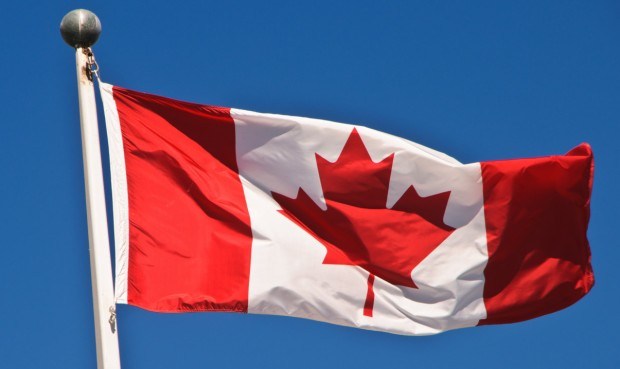 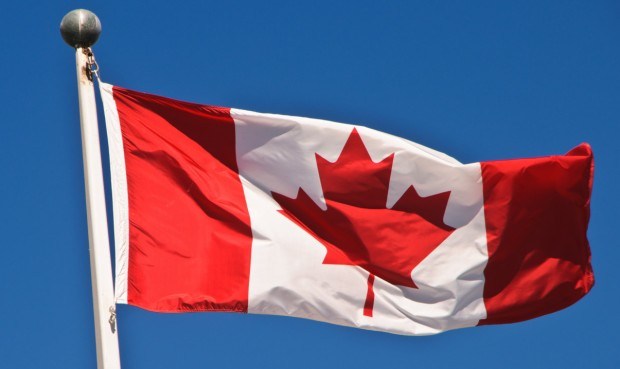       DINE IN                       ST. GEORGE MENU 2020 	DINE OUT         $8.00                                  204-638-6485	           $9.00Please reserve/cancel your meal by 4 pm the previous day.  You will be charged forun cancelled meals.THANK YOU for your continued support!  TUESDAY WEDNESDAY FRIDAY PLEASE NOTE ALL MEALS WILL CONTINUE TO BE DELIVERED/TO FOR THE MONTH. All meals follow  Canada food guide.Meals are subject to change.3HOT  PORKPLATTERDESSERT7BEEF SAUSAGEDESSERT***COLLECTION DAY***Please be available within your home room at 10 AM 8SWEET AND SOUR MEATBALLSRICEDESSERT 10CHICKEN BURGERPASTA SALADDESSERT14ROAST CHICKENMASHED POTATOESDESSERT 15BRAISED STEAKDESSERT 17  DRY RIBSSALAD DESSERT21 PORK SCHNITZELDESSERT 22 SWISS MUSHROOM BURGERDESSERT  24 LASAGNEDESSERT 28FRIED CHICKEN SALAD BARDESSERT 29UKRAINIAN PLATTERDESSERT31CHICKEN CORDON BLEU WITH GRAVYDESSERT 